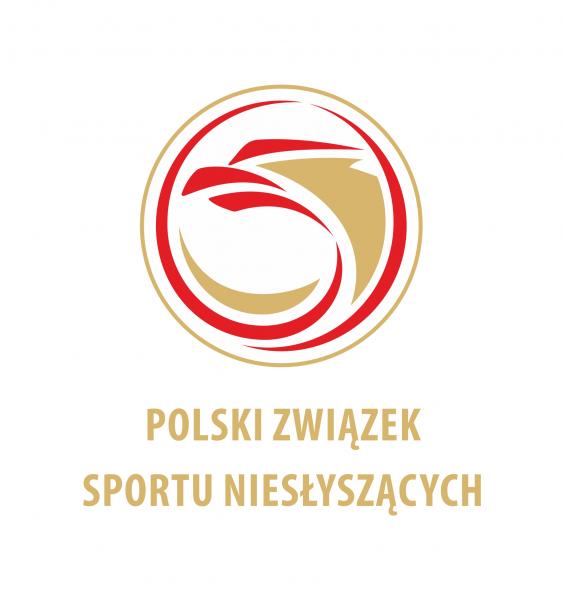 MISTRZOSTWA POLSKI NIESŁYSZĄCYCHSENIORÓW I JUNIORÓW DO LAT 14 W PŁYWANIUŁÓDŹ, dn.18-19.05.2024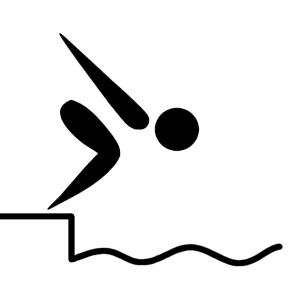 ZAMÓWIENIE NA ZAKWATEROWANIE I WYŻYWIENIEZAMÓWIENIE NA ZAKWATEROWANIE I WYŻYWIENIEZAMÓWIENIE NA ZAKWATEROWANIE I WYŻYWIENIENAZWA KLUBU:ADRES:TELEFON KONTAKTOWY:OSOBA ODPOWIEDZIALNA:ŚRODEK TRANSPORTU:ZAMÓWIENIE  WYŻYWIENIAZAMÓWIENIE  WYŻYWIENIAZAMÓWIENIE  WYŻYWIENIAZAMÓWIENIE  WYŻYWIENIAdzieńśniadanieobiadkolacja18.05.2024- - -19.05.2024- - - ZAMÓWIENIE  NA ZAKWATEROWANIEZAMÓWIENIE  NA ZAKWATEROWANIEZAMÓWIENIE  NA ZAKWATEROWANIEZAMÓWIENIE  NA ZAKWATEROWANIEZAMÓWIENIE  NA ZAKWATEROWANIEZAMÓWIENIE  NA ZAKWATEROWANIEdzieńzawodnicyzawodnicyoficjeleoficjeleRAZEMdzieńKobietMężczyznKobietMężczyznRAZEM18/19.05.2024Za ZarządZa ZarządZa ZarządMiejscowość i dataPieczątka KlubuPrezes Klubu